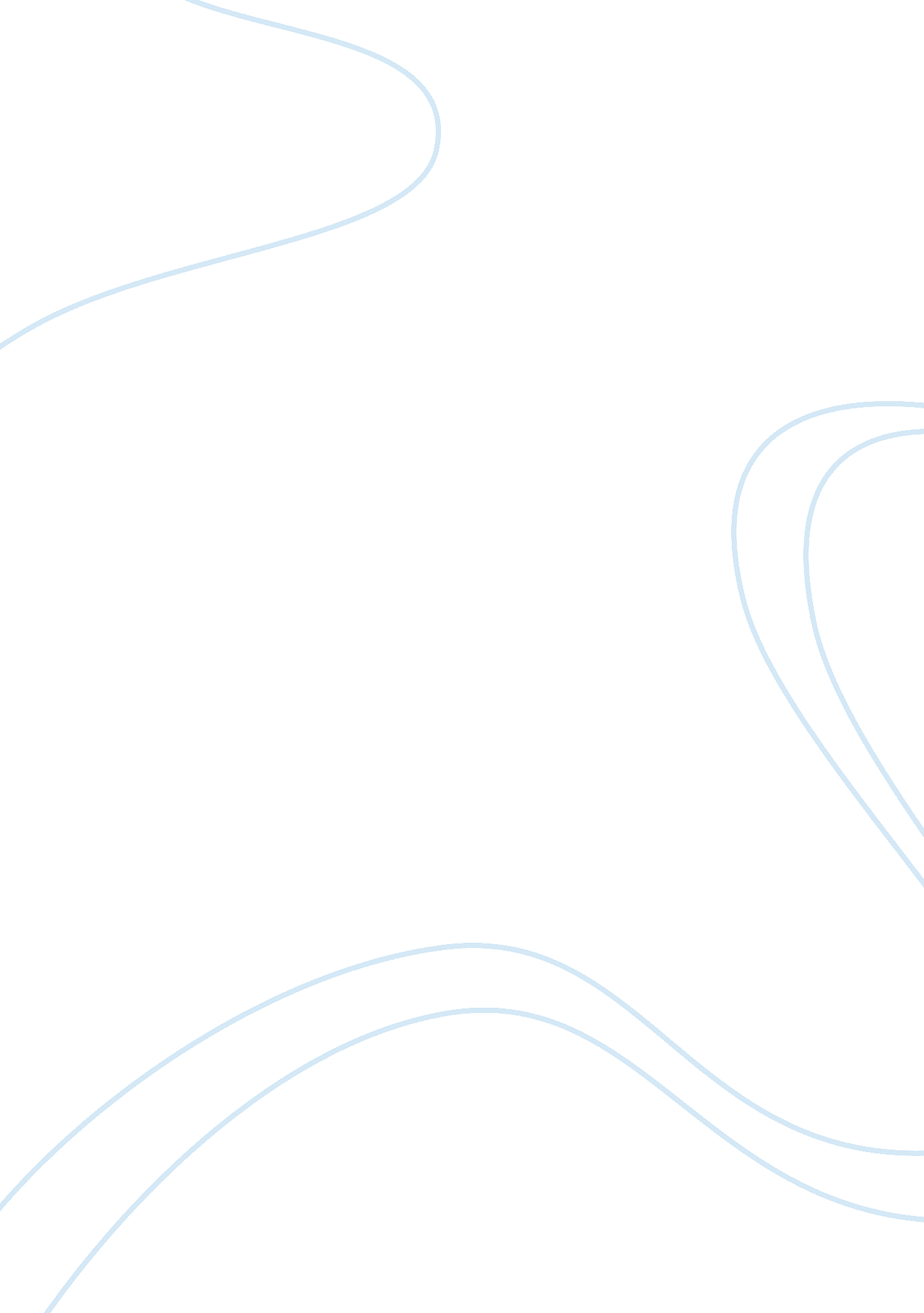 Why we expect more from technology and less from each other essay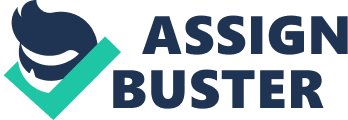 Nowadays. the usage of societal media has increased tremendously. doing us more affiliated either in public or privet communicating in the part. It has enormous effects on disputing many states that have sought freedom. In fact. the alleged Arab spring has been titled as “ social media revolution” . get downing from Tunisia and distributing over to Egypt. Libya. and other states. The Arab Spring got world-wide societal. political and media attending due to its features and connection with local. regional. and international involvements. There is no uncertainty that societal media had an impact on events that had happened in Arab spring. but it is non in the manner that many research workers might believe. These are confirmed by two persons whose articles are traveling to be discussed. viz. Malcom Gladwell and Richard Dawkins. Each one of them supports this in a different position. The article “ Small Change” by Malcom Gladwell is about societal media and its consequence. The article aims to convert the reader that societal media does non take to any societal and political alterations as one would believe. Although the popularity of societal media has been increasing enormously. societal media fails when it comes to existent alterations. While many research workers might believe that societal media played an of import portion in the Arab spring. it was supportive but non entirely responsible for the events of the Arab spring. Malcom Gladwell offers a really effectual statement to clear up why societal media is non a sufficiently effectual tool used in forming societal or political activism. Based on historical events Gladwell provinces that in the absence of societal media protestors from different events tend to be stronger. more organized. and people have stronger emotional feelings. To do his statement strong. he starts with the Greensboro sit-ins as a solid illustration. Despite the fact that the protestors were merely four college pupils. it ended up affecting a big figure of pupils across the South. This happened despite the fact that there was no societal media such as Facebook or Twitter during that clip. Then he illustrated the weak-ties that are related to societal media and how it leads to high hazard of activism. Social media establishes a big web based upon consensus beside a hierarchy. and so he disputes that many militant motions have non succeeded on the big graduated table when missing a cardinal authorization and hierarchy. These historical illustrations non merely back up his thesis with solid logic. but they draw an intense cogent evidence that Civil Rights Movement came without the usage of societal media. Gladwell shows extended cognition and research on the subject every bit good as the usage of infinite illustrations. doing his article rhetorically effectual and persuasive. He addresses counter-arguments in both the beginning and terminal of his article. doing his article enormously strong. However. throughout his article. Malcolm Gladwell could hold built an incontestable rhetorical statement if he gave more grounds about the Arab Spring. For those states that had been seeking freedom. particularly the Arab spring. societal media such as Facebook and Twitter played a major function to convey the intelligence since the bulk were non connected due to the deficiency of entree to instruments that they could utilize to entree information. During this clip. even the societal media in general was suspended. They hence relied on wireless and Television for intelligence and information. Richard Dawkins on the other manus declares in his article that what lies at the bosom of every life thing is non a fire. warm breath. non ‘ a flicker of life’ but information. words and instructions. He says that the cells of an being comprise of nodes that are amply interlacing communicating webs that transmit and receive information. They besides codes and decodes the standard information. Development in itself besides embodies on an on-going alteration of information between an being and his or her environment. He says that whenever a individual wants to understand life and all the facet which surround it. one needs to believe about information and engineering. Human existences have been surrounded by information which is coming from all quarters. The accomplishments of human existences now include Googling and texting. To some extent. it can be agreed that what is being proposed by Dawkins is true to some extent. He says that the rise in engineering has led to the alteration in which people view life. Peoples today view their lives in a really different manner. It is true that when engineering was invented. its purpose as to assist better the lives of the human being. Human existences are now utilizing the engineering non to profit themselves to the extent that they forget their friends. Peoples are more concerned presents with what they post in societal sites like Facebook and Twitter than the conversation which they carry out with their friends. The overreliance on engineering is impacting the society is rather a figure of negative ways. When Googling and texting for illustration which Dawkins is suggesting that people are now prosecuting themselves into. has led to a figure of negative consequences. The pupils who should be prosecuting themselves in serious research are no longer making that. They google whatever information that they are looking for and so present whatever they find as the consequence. This has led to production of professionals who are themselves amateurs. Copy pasting has been the order of the twenty-four hours ( Turkle. 2011: 34 ) . The society is besides the societal accomplishments which used to be embraced in the olden yearss. When people meet. they seldom shake custodies and this reduces the bond between people. Shaking custodies make people portion their deepest sentiments with each other. These are activities which are now non being done. They are considered as being outdated. Technology is genuinely isolating people. Sometimes during the break clip. you realize that each and every pupil in school is attached to their phone. They have no clip for the physical friends. They merely appreciate the practical friends whom they have on the societal sites. When a individual sees the figure of followings they have on Twitter and Instagram. they tend to believe that they have the universe with them. This might non be the instance ( Turkle. 2011: 34 ) . Dawkins provinces that the manner in which an thought is spread is non really of import. The thought can either thrive in the meme pool or it can dwindle depending on the manner in which the thought is perceived at foremost. An illustration that he uses is the belief in God. He says the belief has been retroflexing for now a long clip. It has been spread through the usage music and art. This is the ground to day of the month. many people believe in the being of God. This can non be used to warrant the fact that the meme pool is effectual. The thought of the meme can merely be applied to some elements. There are some people who are besides merely alive and they do non hold the improved engineering at their fingertips. They will still acquire entree to the information but at ulterior phases. It can hence be agreed that even though the engineering improves the manner in which people interact with one another. it has besides affected the mode in which people are interacting. Mentions “ Log In – The New York Times. ” Log In – The New York Times. N. p. . n. d. Web. 2 Nov. 2014. Turkle. Sherry. Entirely Together: Why We Expect More from Technology and Less from Each Other. New York: Cambridge. 2011. Print. Beginning papers 